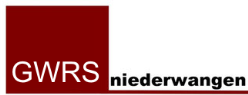                        EntschuldigungMeine Tochter/Mein Sohn:         __________________________Klasse:                __________Kann vom/konnte vom    ____________________bis:                                  ____________________wegen             ____________________________                       ____________________________                            Krankheit bzw. anderen Grund angebenden Schulunterricht nicht besuchen.Bitte entschuldigen Sie die Fehlzeit__________________________________Datum                            Unterschrift des Erziehungsberechtigten                                                        www.schule-niederwangen.de                        e-mail: christina.donath@schule-niederwangen.de                       EntschuldigungMeine Tochter/Mein Sohn:         __________________________Klasse:                __________Kann vom/konnte vom    ____________________bis:                                  ____________________wegen             ____________________________                       ____________________________                            Krankheit bzw. anderen Grund angebenden Schulunterricht nicht besuchen.Bitte entschuldigen Sie die Fehlzeit__________________________________Datum                 Unterschrift des Erziehungsberechtigten                                                        www.schule-niederwangen.de                        e-mail: christina.donath@schule-niederwangen.de                       EntschuldigungMeine Tochter/Mein Sohn:         __________________________Klasse:                __________Kann vom/konnte vom    ____________________bis:                                  ____________________wegen             ____________________________                       ____________________________                            Krankheit bzw. anderen Grund angebenden Schulunterricht nicht besuchen.Bitte entschuldigen Sie die Fehlzeit__________________________________Datum                 Unterschrift des Erziehungsberechtigten                                                        www.schule-niederwangen.de                        e-mail: christina.donath@schule-niederwangen.de                       EntschuldigungMeine Tochter/Mein Sohn:         __________________________Klasse:                __________Kann vom/konnte vom    ____________________bis:                                  ____________________wegen             ____________________________                       ____________________________                            Krankheit bzw. anderen Grund angebenden Schulunterricht nicht besuchen.Bitte entschuldigen Sie die Fehlzeit__________________________________Datum                 Unterschrift des Erziehungsberechtigten                                                        www.schule-niederwangen.de                        e-mail: christina.donath@schule-niederwangen.de